Document History for: Inductive Loop Detection System Compliance Matrix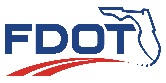 FDOT Traffic Engineering Research Laboratory (TERL) Inductive Loop Detection System Compliance MatrixBy signing this form, the applicant declares that he/she has read and understands the provisions of Sections 660 and 995 of the FDOT Standard Specifications for Road and Bridge Construction and all implemented modifications. The requirements listed on this matrix are derived from Sections 660 and 995, and are the basis for determining a product’s compliance and its acceptability for use on Florida’s roads.Date:Applicant’s Name (print):Manufacturer:Item, Model No.:Signature:ID NoSectionRequirementItem Comply? (Yes/No/NA)Comments
(Applicant must provide information as indicated)TERL Evaluation MethodThe following compliance matrix criteria are for all inductive loop detection systems.The following compliance matrix criteria are for all inductive loop detection systems.The following compliance matrix criteria are for all inductive loop detection systems.The following compliance matrix criteria are for all inductive loop detection systems.The following compliance matrix criteria are for all inductive loop detection systems.The following compliance matrix criteria are for all inductive loop detection systems.1995-1.1Equipment is permanently marked with manufacturer name or trademark, part number, and date of manufacture or serial number.Applicant may provide comment in this field.Physical Inspection2995-2.1All parts are made of corrosion-resistant materials, such as UV stabilized or UV resistant plastic, stainless steel, anodized aluminum, brass, or gold-plated metal.Provide product literature, specifications, user manual, or similar information that shows the product meets this requirement.Document Review and Physical Inspection2995-2.1All parts are made of corrosion-resistant materials, such as UV stabilized or UV resistant plastic, stainless steel, anodized aluminum, brass, or gold-plated metal.Indicate location of requested information in submittal.Document Review and Physical Inspection3All fasteners exposed to the elements are Type 304 or 316 passivated stainless steel.Provide statement of conformance from hardware supplier that shows the product meets this requirement.Document Review and Physical Inspection3All fasteners exposed to the elements are Type 304 or 316 passivated stainless steel.Indicate location of requested information in submittal.Document Review and Physical Inspection4If the assembly includes a cabinet, the cabinet meets the requirements of Section 676.Provide product literature, specifications, user manual, or similar information that shows the product meets this requirement.Document Review and Physical Inspection4If the assembly includes a cabinet, the cabinet meets the requirements of Section 676.Indicate location of requested information in submittal.Document Review and Physical Inspection5Detector meets the environmental requirements of NEMA TS-2-2021.Provide a third party test report that demonstrates the device performs all required functions during and after being subjected to the environmental testing as described in NEMA TS2 section 2.2.7, 2.2.8, and 2.2.9.  The test report must be less than 5 years old and  meet the requirements of FDOT Product Certification Handbook, section 7.2.Document Review5Detector meets the environmental requirements of NEMA TS-2-2021.Indicate location of requested information in submittal.Document Review6995-2.2If rack-mount, the inductive loop detector unit meets the requirements of NEMA TS-2 2021 .and CALTRANS TEES 2020.If shelf-mount, detector unit meets the requirements of NEMA TS-1 1989.Provide product literature, specifications, user manual, or similar information that shows the product meets this requirement.Document Review and Functional Inspection6995-2.2If rack-mount, the inductive loop detector unit meets the requirements of NEMA TS-2 2021 .and CALTRANS TEES 2020.If shelf-mount, detector unit meets the requirements of NEMA TS-1 1989.Indicate location of requested information in submittal.Document Review and Functional InspectionThe following compliance matrix criteria are for inductive loop detection systems to be used as presence detectors.The following compliance matrix criteria are for inductive loop detection systems to be used as presence detectors.The following compliance matrix criteria are for inductive loop detection systems to be used as presence detectors.The following compliance matrix criteria are for inductive loop detection systems to be used as presence detectors.The following compliance matrix criteria are for inductive loop detection systems to be used as presence detectors.The following compliance matrix criteria are for inductive loop detection systems to be used as presence detectors.7995-2.9Detector provides a minimum detection accuracy of 98%.Provide product literature, specifications, user manual, or similar information that shows the product meets this requirement.Document Review and Functional Inspection7995-2.9Detector provides a minimum detection accuracy of 98%.Indicate location of requested information in submittal.Document Review and Functional Inspection8Detector meets the requirements for modes of operation in NEMA TS2-2021, 6.5.2.17.Provide product literature, specifications, user manual, or similar information that shows the product meets this requirement.Document Review and Functional Inspection8Detector meets the requirements for modes of operation in NEMA TS2-2021, 6.5.2.17.Indicate location of requested information in submittal.Document Review and Functional InspectionThe following compliance matrix criteria are for inductive loop detection systems to be used as traffic data detectors.The following compliance matrix criteria are for inductive loop detection systems to be used as traffic data detectors.The following compliance matrix criteria are for inductive loop detection systems to be used as traffic data detectors.The following compliance matrix criteria are for inductive loop detection systems to be used as traffic data detectors.The following compliance matrix criteria are for inductive loop detection systems to be used as traffic data detectors.The following compliance matrix criteria are for inductive loop detection systems to be used as traffic data detectors.9995-2-10.1Vehicle detection meets the minimum total roadway segment accuracy levels of 95 % for volume, 90% for occupancy, and 90% for speed for all lanes, up to the maximum number of lanes that the device can monitor as specified by the manufacturer. Traffic detection data is calculated in accordance with all criteria as detailed in 995-2.10 and all subsections therein.Provide product literature, specifications, user manual, or similar information that shows the product meets this requirement.Document Review and Functional Inspection9995-2-10.1Vehicle detection meets the minimum total roadway segment accuracy levels of 95 % for volume, 90% for occupancy, and 90% for speed for all lanes, up to the maximum number of lanes that the device can monitor as specified by the manufacturer. Traffic detection data is calculated in accordance with all criteria as detailed in 995-2.10 and all subsections therein.Indicate location of requested information in submittal.Document Review and Functional InspectionThe following compliance matrix criteria are for all inductive loop detection systems.The following compliance matrix criteria are for all inductive loop detection systems.The following compliance matrix criteria are for all inductive loop detection systems.The following compliance matrix criteria are for all inductive loop detection systems.The following compliance matrix criteria are for all inductive loop detection systems.The following compliance matrix criteria are for all inductive loop detection systems.10660-5The detection system has a manufacturer’s warranty covering defects for a minimum of 1 year from the date of final acceptance by the Engineer in accordance with 5-11 and Section 608.Provide a statement of conformance in this field.Compliance Matrix Review11The warranty includes providing replacements, within 10 calendar days of notification, for defective parts and equipment during the warranty period at no cost to the Department or the maintaining agency.Provide a statement of conformance in this field.Compliance Matrix ReviewRevDescriptionAuthored and CheckedReviewedApprovedApproval DateRev More Stringent?1.0Conversion to word and update matrix for new 660 detection spec.D. BremerJ. MorganC. MorseJ. Morgan05/09/2013Yes2.0Replaced FDOT logo with latest approved one and added CM ID # to header. Revised document approver title.D. BremerK. MoserJ. MorganJ. Morgan10/29/2014No3.0Updated to reflect latest FHWA approved specification (FA 6-4-15).  No content change.A. BurlesonJ. MorganJ. Morgan10/15/2015No4.0Updated to reflect spec changes for FA 8-1-2017 update.R. BrooksJ. MorganM. TomataniJ. Morgan11/17/2017No5.0Updated to reflect spec changes for FA 7-9-20 update.W. GeitzM. DeWittJ. MorganD. Vollmer06/23/2021No6.0Updated FA Date 8-20-21 and changed CM name.W. GeitzC. RaimerM. DeWittD. Vollmer09/20/2021No7.0Added warranty information. A. BurlesonW. GeitzM. DeWitt02/01/2022No8.0Updated to reflect spec changes for FA 10-24-22 updateW. GeitzM. DeWittI. SingD. Vollmer01/24/2023No9.0Updated to latest FA date of 10-6-23 for specs 660 and 995.W. GeitzL. Audisio D. Vollmer12/7/2023No